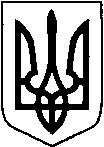 КИЇВСЬКА ОБЛАСТЬТЕТІЇВСЬКА МІСЬКА РАДАVІІІ СКЛИКАННЯТРИНАДЦЯТА   СЕСІЯ     Р І Ш Е Н Н Я
24.12.2021 р.                                   №   577-13-VIIІПро надання громадянам дозволу  на розробку технічної документації із землеустрою щодо встановлення (відновлення) меж земельних ділянок, для послідуючої передачі у власність,які розташовані на території Тетіївської міської ради                      Розглянувши заяви громадян, земельно-облікову документацію (ЗКК), керуючись пунктом 34 частиною 1 статті 26, підпункт 9 статті 33 Закону України «Про місцеве самоврядування в Україні», відповідно до статей 12,87,116,118,121,122,186, перехідних положень Земельного кодексу України, Закону України «Про землеустрій» Тетіївська міська рада                                                         ВИРІШИЛА :1.Надати дозвіл на розробку технічної документації із землеустрою щодо  встановлення (відновлення) меж земельних ділянок, для послідуючої передачі у власність в м. Тетієві- Карпік Олені Мефодіївні по  вул. Слобідській, 19   орієнтовною площею 0,10 га для будівництва та обслуговування житлового будинку, господарських будівель і споруд за рахунок земель комунальної власності  міської ради;- Кислицькому Олегу Вікторовичу  по  вул. Одеській, 21  орієнтовною площею 0,10 га для будівництва та обслуговування житлового будинку, господарських будівель і споруд за рахунок земель комунальної власності  міської ради;2.Надати дозвіл на розробку технічної документації із землеустрою щодо  встановлення (відновлення) меж земельних ділянок, для послідуючої передачі у власність в с.Кашперівка- Орел Олені Петрівні по  вул. Томчая, 12  орієнтовною площею 0,25 га для будівництва та обслуговування житлового будинку, господарських будівель і споруд за рахунок земель комунальної власності  міської ради;- Рябошапка  Віталію Володимировичу по  вул. Суворова, 9  орієнтовною площею      0,20 га для будівництва та обслуговування житлового будинку, господарських будівель і споруд за рахунок земель комунальної власності  міської ради;3.Надати дозвіл на розробку технічної документації із землеустрою щодо  встановлення (відновлення) меж земельних ділянок, для послідуючої передачі у власність в с. П'ятигори- Паламарчуку В'ячеславу Володимировичу по  вул. Дачній, 13   орієнтовною площею 0,25 га для будівництва та обслуговування житлового будинку, господарських будівель і споруд за рахунок земель комунальної власності  міської ради;4.Надати дозвіл на розробку технічної документації із землеустрою щодо  встановлення (відновлення) меж земельних ділянок, для послідуючої передачі у власність в с. Ненадиха- Ламбуцькій  Наталії  Володимирівні по  вул. Вишневій, 5,   орієнтовною площею 0,25 га для будівництва та обслуговування житлового будинку, господарських будівель і споруд за рахунок земель комунальної власності  міської ради;5.Надати дозвіл на розробку технічної документації із землеустрою щодо  встановлення (відновлення) меж земельних ділянок, для послідуючої передачі у власність в с. Степове- Руденко Олександру Григоровичу по  вул. Шевченка, 14-А   орієнтовною площею 0,10 га для будівництва та обслуговування житлового будинку, господарських будівель і споруд за рахунок земель комунальної власності  міської ради;6.Надати дозвіл на розробку технічної документації із землеустрою щодо  встановлення (відновлення) меж земельних ділянок, для послідуючої передачі у власність в с. Дібрівка- Фармагею Миколі Васильовичу по  вул. Середній, 43   орієнтовною площею 0,25 га для будівництва та обслуговування житлового будинку, господарських будівель і споруд за рахунок земель комунальної власності  міської ради;7.Надати дозвіл на розробку технічної документації із землеустрою щодо  встановлення (відновлення) меж земельних ділянок, для послідуючої передачі у власність в с. Черепин- Сліпченко Любов Анатоліївні по  вул. Центральній, 5-А   орієнтовною площею 0,25 га для будівництва та обслуговування житлового будинку, господарських будівель і споруд за рахунок земель комунальної власності  міської ради;8.Надати дозвіл на розробку технічної документації із землеустрою щодо  встановлення (відновлення) меж земельних ділянок, для послідуючої передачі у власність в с. Черепинка- Радзівілу Миколі Михайловичу по  пров. Бузковому, 7   орієнтовною площею 0,25 га для будівництва та обслуговування житлового будинку, господарських будівель і споруд за рахунок земель комунальної власності  міської ради; 9.Надати дозвіл на розробку технічної документації із землеустрою щодо  встановлення (відновлення) меж земельних ділянок, для послідуючої передачі у власність в с. Софіпіль- Мартинюк  Ларисі  Іванівні  по   вул. Шевченка, 24   орієнтовною площею 0,25 га для будівництва та обслуговування житлового будинку, господарських будівель і споруд за рахунок земель комунальної власності  міської ради;- Москалюк   Єві  Іванівні  по   вул. Шевченка, 48   орієнтовною площею 0,25 га для будівництва та обслуговування житлового будинку, господарських будівель і споруд за рахунок земель комунальної власності  міської ради;10.Надати дозвіл на розробку технічної документації із землеустрою щодо  встановлення (відновлення) меж земельних ділянок, для послідуючої передачі у власність в с. Погреби- Чалову Володимиру Борисовичу  по   вул. Братів Левчуків, 27   орієнтовною площею 0,25 га для будівництва та обслуговування житлового будинку, господарських будівель і споруд за рахунок земель комунальної власності  міської ради;11.Надати дозвіл на розробку технічної документації із землеустрою щодо  встановлення (відновлення) меж земельних ділянок, для послідуючої передачі у власність в с. Бурківці- Заєць Василю Івановичу  по   вул. Зацерква, 49   орієнтовною площею 0,25 га для будівництва та обслуговування житлового будинку, господарських будівель і споруд за рахунок земель комунальної власності  міської ради;12.Технічну документацію із землеустрою щодо встановлення (відновлення) меж      земельних ділянок для послідуючої передачі у власність, направити  на       затвердження  до  Тетіївської  міської  ради.13.Контроль за виконанням даного рішення покласти на постійну депутатську комісію з питань регулювання земельних відносин, архітектури, будівництва та охорони навколишнього середовища (голова Крамар  О.А.)                 Міський голова                                                  Богдан  БАЛАГУРА